সূত্র:শিল্প মন্ত্রণালয়ের  পত্র নম্বর -   (১) ৩৬.০০.০০০০.০৫১.০৭.০২১.১২.১৫২,  তারিখ: ২৪-০৬-২০১৩ খ্রি.                                           (২)  ৩৬.০৬৪.০০৩.০১.০০.০০১.২০১২-১৩/৮৮,তারিখ: ৩০-০৬-২০১৩ খ্রি.        	উপর্যুক্ত বিষয় ও সূত্রবদ্ধ পত্রের প্রেক্ষিতে "বিএমআর অব কেরু এন্ড কোং (বিডি) লি." শীর্ষক প্রকল্পের বিষয়ে গত              ১০-০৬-২০১৩ তারিখে অনুষ্ঠিত অর্থনৈতিক বিষয় সংক্রান্ত মন্ত্রিসভা কমিটির  সভায় গৃহীত সিদ্ধান্তের বাস্তবায়ন অগ্রগতি নিম্নে প্রদত্ত হল:    ২। চেয়ারম্যান মহোদয়ের সম্মতিক্রমে প্রেরণ করা হল।                 	                (বিকাশ চন্দ্র সাহা)                                                                               যুগ্ম সচিব                                                                              ও	                 পরিচালক (পরিকল্পনা ও উন্নয়ন)	                 ফোন: ৯৫৬৫৮৬৩সিনিয়র সচিবশিল্প মন্ত্রণালয়   গণপ্রজাতন্ত্রী বাংলাদেশ সরকার৯১, মতিঝিল বা/এ, ঢাকা-১০০০।দৃষ্টি আর্কষণ: যুগ্ম-সচিব (প্রওম)   অনুলিপি: ১।   যুগ্ম-সচিব (বিএসএফআইসি), শিল্প মন্ত্রণালয়, ৯১, মতিঝিল বা/এ, ঢাকা।২।   সহকারী ব্যবস্থাপক (সমন্বয়) চেয়ারম্যান শাখা, বিএসএফআইসি, সদর দপ্তর, ঢাকা।৩।   অফিস কপি। 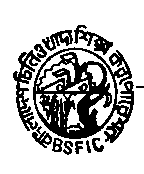 বাংলাদেশ চিনি ও খাদ্য শিল্প করপোরেশনচিনিশিল্প ভবন, ৩ নং দিলকুশা বাণিজ্যিক/এলাকা,ঢাকা-১০০০BANGLADESH SUGAR & FOOD INDUSTRIES CORPORATIONChinishilpa Bhaban, 3, Dilkusha C/A, Dhaka-1000FAX : 880-2-9555780, 9550481  E-mail : cbsfic@gmail.comwww.bsfic.gov.bdসূত্র নম্বর:পিপি/৪১০.০০/সিদ্ধান্ত বাস্তবায়ন/                                                     তারিখ:   ১৯ মাঘ, ১৪২৩   সূত্র নম্বর:পিপি/৪১০.০০/সিদ্ধান্ত বাস্তবায়ন/                                                     তারিখ:০১ ফেব্রুয়ারী, ২০১৬   বিষয়: ১০ জুন, ২০১৩ তারিখে অনুষ্ঠিত অর্থনৈতিক বিষয় সংক্রান্ত মন্ত্রিসভা কমিটির  সভায় " বিএমআর অব কেরু এন্ড কোং (বিডি) লি."  শীর্ষক প্রকল্পের বিষয়ে গৃহীত সিদ্ধান্তের বাস্তবায়ন অগ্রগতি প্রসঙ্গ।         সিদ্ধান্তবাস্তবায়ন অগ্রগতি সভার আলোচনা ও শিল্প মন্ত্রণালয়ের সুপারিশের পরিপ্রেক্ষিতে "Balancing, Modernisation and Replacement (BMR) of Carew & Co. (BD) Ltd"   শীর্ষক প্রকল্পটি বাস্তবায়নের  লক্ষ্যে   সরকারি প্রতিষ্ঠান BMTF হতে সরাসরি ক্রয় পদ্ধতি অবলম্বন করে ক্রয়কার্য সম্পাদন করা যেতে পারে মর্মে সর্বসম্মতিক্রমে সুপারিশ করা হল।    প্রকল্পটি ‘একনেক’ অনুমোদিত ব্যয় ৪৬৫৭.৪৭ লক্ষ টাকায় জুন ২০১৪ এর মধ্যে উন্মুক্ত দর পদ্ধতির পরিবর্তে Turn-key ভিত্তিতে  বাস্তবায়নের জন্য  ১৮-০৯-২০১৩ তারিখে বাংলাদেশ মেশিন টুলস  ফ্যাক্টরি (বিএমটিএফ) এর সাথে চুক্তি সম্পাদিত হয়। প্রকল্পটিতে জানুয়ারী ২০১৭ পর্যন্ত ক্রমপুঞ্জিত ব্যয় ৩৪৭৩.০০ লক্ষ টাকা যা প্রকল্প ব্যয়ের ৭৪.৫৬%। গত ০৩-০৩-২০১৬ তারিখে  শিল্প মন্ত্রণালয়ে অনুষ্ঠিত প্রকল্পের স্টিয়ারিং কমিটির সিদ্ধান্তের প্রেক্ষিতে সংস্থার প্রকৌশল দপ্তর কর্তৃক কারিগরি তথ্যাদি সংগ্রহ করা হয়। সংগৃহীত যন্ত্রপাতির তালিকা ও প্রাক্কলিত ব্যয়ের উপর ভিত্তি করে প্রকল্পের আরডিপিপি অনুমোদন প্রক্রিয়াকরণের জন্য শিল্প মন্ত্রণালয়ে মাধ্যমে পরিকল্পনা কমিশনে প্রেরণ করা হয়েছে। প্রকল্পের প্রস্তাবিত মেয়াদ : জুলাই ২০১২ - জুন ২০১৯। প্রকল্পের পূর্ত কাজ চলমান।